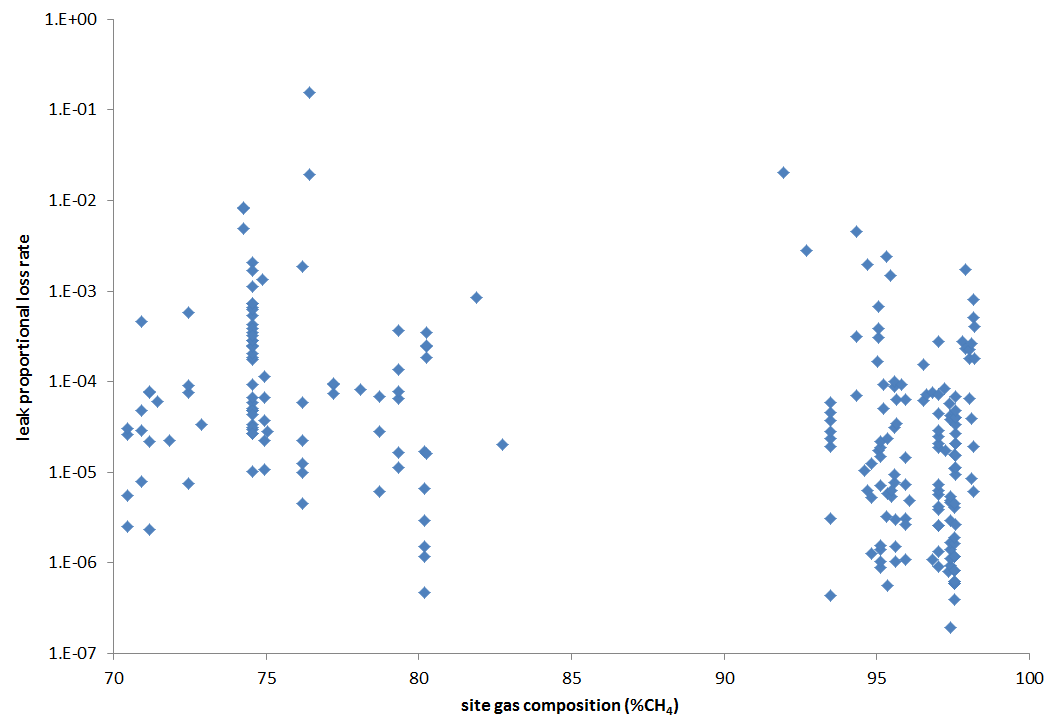 Figure S1.  Proportional loss rates of individual equipment leaks as a function of site %CH4.  Data points with missing production data or zero emission rates are excluded. 